    Milestones Community School 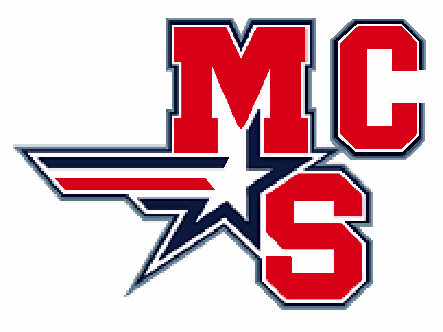                                   of  Lake County10401 us 441 Suite 136, Leesburg, FL 34788                Phone: (352) 6388157                  www.milestonescommunityschool.orgApplication for AdmissionGrades 5 - 8Please read all of the information on this application before signing. Your signature indicates that you have read the information on this application and relevant documents and that you understand the admissions requirements of Milestones Community School. By signing you also show that you have provided complete, accurate and factual information to allow for a fair admission decision. Failure to do so could result in immediate dismissal.The application process will take a minimum of two days provided all information is submitted with the application.ADMISSION CHECKLISTYour child’s application is complete when the following has been turned in (please submit with application):Report card(s) from the previous year (for grades 5-8)Transcript showing all classes taken and grades received from previous (or current) middle school (for grades 6-8)Most recent standardized test scores (FCAT or other tests) Recommendation form completed by previous school administratorCopy of birth certificateImmunization Records (Blue Form: HRS-680. Required by the Health Department before the start of school.)Proof of Physical (Yellow Form: HRS-3040.)Custodial Parent/Guardian paperwork if necessaryMeet with a representative of the admissions team. The principal and/or other members of the faculty (grade-level teacher(s), ESE Teacher, Assistant Principal, etc.) may also require a meeting. Agree to support the policies of Milestones Community Charter School and make a commitment to comply with financial obligations.Agree to abide by the Uniform Policy and other rules set forth by the Milestones administration.Complete required forms of Lake County SchoolTesting Fee of $10.00 (if testing is required) APPLICANT SHOULD DEMONSTRATE:Proficiency on nationally-recognized standardized test (i.e., 50 percentile or above*)Acceptable grades and performance at previous or current school*NOTE: A student who does not score on grade-level on his/her most recent FCAT or other standardized test, and/or does not show acceptable grades, may be scheduled by the admissions team for an enrollment test. Students transferring from home schooling or a non-SACS-accredited school must provide standardized test results from the most recent school year and meet the above requirements, or be tested at Milestones. All applicants for kindergarten will be asked to take a test. Acceptable conduct (suspensions, expulsions, discipline record considered case by case.)Good character and morals (i.e., attitude, respect, honesty, work ethic, etc.)NOTE: An applicant may be enrolled on Academic or Behavioral Probation based on the information provided on this application, in academic and disciplinary records and in personal interviews. The Principal and admissions team make this decision on a case-by-case basis. Parents and students will be notified of the guidelines and restrictions for probationary enrollment.Milestones Community School admits students of any race, color or national and ethnic origin to all the rights, privileges, programs and activities generally accorded or made available to students at the school. It does not discriminate on the basis of race, color, national and ethnic origin in administration of its educational policies, admissions policies, scholarship programs, athletics and other school-administered programs.STUDENT INFORMATIONStudent Name 											        	      Age					Last		        First		            Middle		      Preferred NameApplying for grade						School year applying for 					Home Address 																	Street or Box #				City			State	   	Zip CodeDate of Birth 			 Place of Birth 							        Male     Female						     City		State		CountyStudent’s Social Security Number 					 Home Telephone (	)				Applicant lives with:	 Father & Mother      	 Father & Stepmother 		 Mother & Stepfather 			 Mother	        	 Father	    	            	 Other 				Ethnicity (OPTIONAL – For demographic information only): African American       Asian       Caucasian       Hispanic      Other (Specify) 						PARENT INFORMATIONFather’s Name 						Home Address 						Home Phone # (	          )					Place of Business 					Occupation/Position					Business Phone # (           )				Cell Phone # (	      )					E-Mail 							Mother’s Name 						Home Address 						Home Phone # (	          )					Place of Business 					Occupation/Position					Business Phone # (           )				Cell Phone # (	      )					E-Mail 							Correspondence should be sent to:   Mother	 Father          Other 							Language Spoken at Home:  	    English	 Spanish       Other 				 			CUSTODY  List any special custody issues.  Appropriate legal documentation must be on file.STATE REQUIRED INFORMATION Please respond to the following questions required by Florida Statute 232.0205Has this student ever been expelled from school?       Yes        No    If yes,  Year	           School				Has this student ever had an arrest resulting in a charge?       Yes        No    If yes, City/State? 				Has this student ever had any encounter in which the juvenile justice system was involved?       Yes        No    If yes, City/State? 				BUS TRANSPORTATION If bus transportation is needed, please complete the bus information form.   Yes	   No     Bus Transportation not provided at this timeEMERGENCY & MEDICAL INFORMATIONStudent Full Name 													Does your child wear glasses?       Yes        No    		Does your child have a hearing aid?       Yes        No    Special Needs (medications, treatment, fears, etc.)																									Does this student have any physical or emotional problems that may require special consideration in the classroom or in normal school activities?       Yes        No    If yes, please specify:  SPECIAL MEDICAL PROBLEMS   Check all that apply/use additional sheet to specify if necessary.Allergy-insects (AB)Allergy-Aspirin (AA)Allergy-Iodine (AC)Allergy-Penicillin (AD)Allergy-Sulfa (AE)Allergy-Other 		Anemia (AN)Asthma (AS)Cancer (CA)Cerebral Palsy (CP)Diabetes (DI)Drug Dependency (DR)Ear Infections Repeat (EA)Epilepsy (EP)Gastrointestinal (GA)Hearing Impairment (HE)Heart Disease (HR)Hemophilia (HM)Hypertension (HY)Hypoglycemia (HG)Kidney Disease (KI)Leukemia (LE)Motor Impairment (MO)Muscular Dystrophy (MD)Multiple Health (MU)Physical Development Abnormal (PA)Physical Impairment – Specify 		Pregnancy (PR)RH Negative (RH)Scoliosis (SC)Sickle Cell (SI) Speech Impairment (SP)Urological Condition (UR)Visual Impairment (VI)See School Records (RC)Other 		Doctor’s Name												Phone #		Dentist’s Name												Phone #		CHILD PICK UP/EMERGENCIESShould my child become ill or injured during the school day and the school is unable to contact me, I hereby give the school permission to contact one or more of the following persons to pick up my child at school and care for my child during my absence.(1) Name					Phone # (Type)					Relationship(2) Name					Phone # (Type)					Relationship(3) Name					Phone # (Type)					Relationship(4) Name					Phone # (Type)					RelationshipIn case of accident or serious illness during the school day, I request the school contact me.  In case of an emergency, I hereby give the school permission for my child to be transported by Emergency Medical Services to the hospital and be given necessary treatment. I understand that I will be responsible for any and all related charges.  I understand it is the responsibility of the parent/guardian to notify the school of any changes in this information during the school year.Parent/Guardian Signature 								  Date 				SCHOOL HISTORYPrevious School Name 													School Address 																	Street or Box #				City			State		Zip CodeTelephone (	   )				       Grades Attended 			     Date Withdrawn		Did this student attend pre-school?       Yes        No    		Did this student complete kindergarten?       Yes        No  Name/City/State of Preschool			SIBLING INFORMATION		Name				School						Grade		Name				School						GradeSCHOOL-RELATED INFORMATIONPlease rate the student’s past school performance:Above Average	Average		Below Average			Grades										Cooperation									Initiative	   						Please list the student’s extra-curricular activities and interests:Has this student attended exceptional education classes?    Yes        No    If yes, please check all that apply:    SLD	        SPEECH/LANG.	   GIFTED          EMH	         TMH          EH           PT             OT              PI   Other 				    (please provide documentation)Does this student have any diagnosed or suspected learning difficulties, including ADHD?   Yes        No    If yes, please specify: Has this student ever been retained?       Yes        No    If yes, what grade(s)? 			Reason 															PROMISE OF COMPLIANCE WITH CODESI promise to abide by all of the rules of conduct and dress established by Milestones Community Charter School.Student 										Date 					We, the parents/guardians, assure compliance with the Uniform Policy/dress code as established by Milestones Community School, and will cooperate to the fullest in upholding the rules of conduct established by the school. I understand that my child’s failure to comply with the rules of conduct and the Uniform Policy/dress code may result in expulsion from school. Additionally, I understand my child will have access to the internet on occasion, and while Milestones provides filtering software, it makes no guarantees as to the content of the internet. (Each student/family will be required to sign an Acceptable Use Policy as part of the Lake County Student Code of Conduct)Permission is hereby given to Milestones Community School to use pictures, the likeness or voice of my child in publications such as the yearbook, newsletters, promotions, newspapers and electronic media (in accordance with the Acceptable Use Policy.)Mother/Guardian 									Date 					Father/Guardian 									Date 					FOR OFFICE USE ONLY	                                                                                           Date Application Received ________________Testing Required   Yes       No      Required Test(s)_______________________________      Testing Date______________   Testing Fee Received  ________  Accept       Academic Probation       Behavioral Probation       Deny  	Notification sent or given by ____________________ on _____________